Compléter le schéma du circuit de commande sur le document réponse (DRB7) afin d’assurer la protection d’un transformateur (DT3).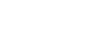 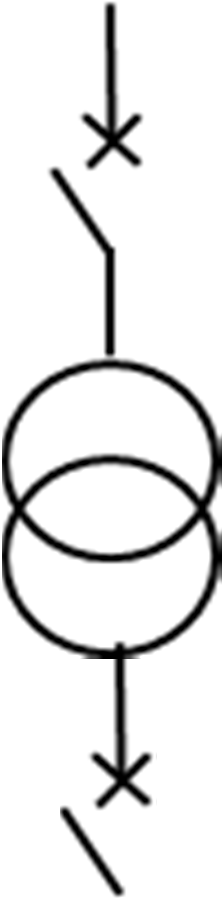 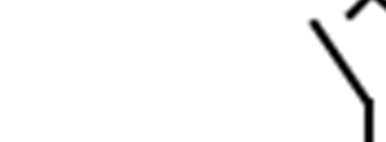 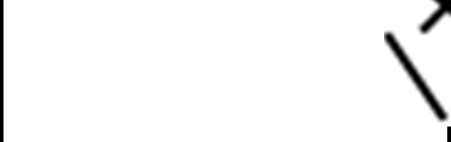 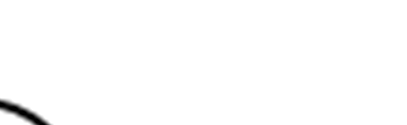 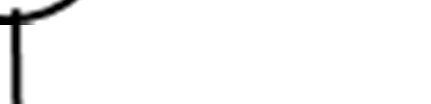 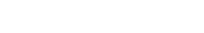 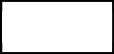 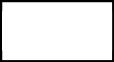 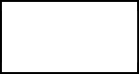 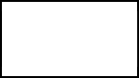 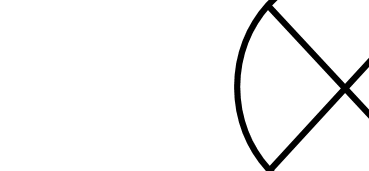 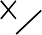 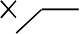 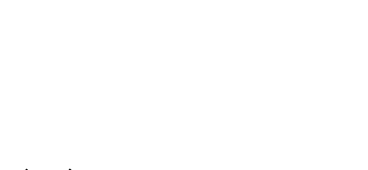 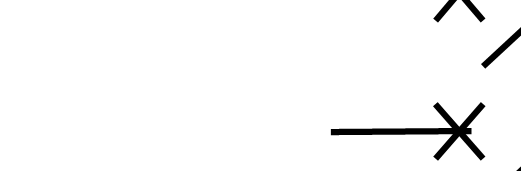 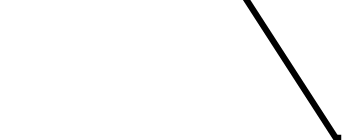 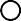 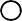 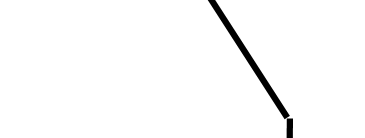 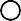 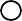 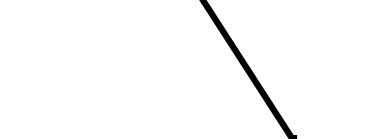 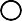 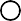 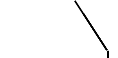 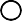 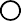 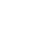 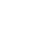 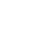 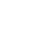 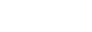 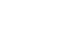 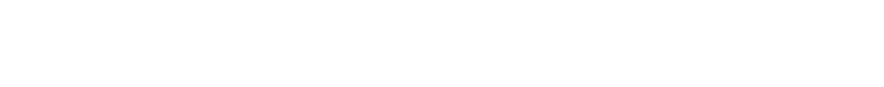 